ANEXO IVINSTRUÇÕES PARA ENVIO DAS FOTOS DAS OBRASTodas as obras que fazem parte da proposta de exposição devem ser listadas em um documento digital em pdf a ser enviado para o e-mail do edital. Esta listagem deverá conter o título da exposição e dedicar uma página em A4 para cada obra com os seguintes elementos:
- Numeração da obra por ordem de importância na exposição;
- Uma foto colorida da obra em boa definição e tamanho;
- Ficha técnica com título, nome do artista, técnica, dimensões (AxLxP) e ano de produção.Exemplo visual:
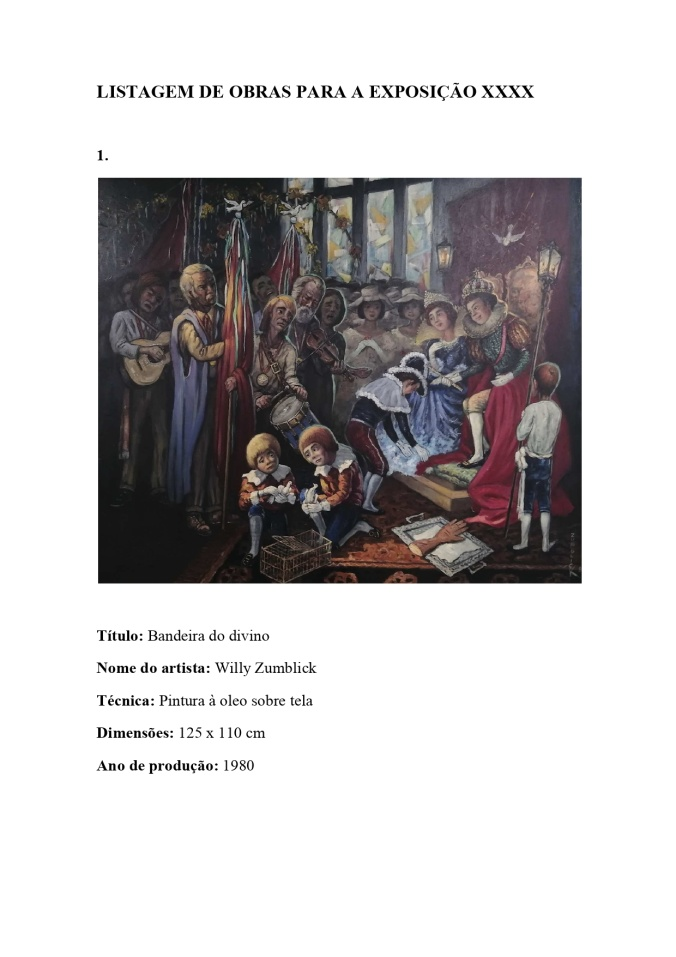 LISTAGEM DE OBRAS PARA A EXPOSIÇÃO XXXX1.[INSERIR IMAGEM]Título:Nome do artista:Técnica: Dimensões: Ano de produção: 